АКТпо итогам КДР по английскому языку, проведённой в 8 классах17 октября 2018 годаДиагностическую работу выполняли   107 учащихся 8-х классов.Цель работы - оценить уровень освоения обучающимися 8 классов; выявить те элементы содержания, которые вызывают наибольшие затруднения у обучающихся основываясь на анализе результатов.Краевая диагностическая работа по английскому языку для учащихся 8 классов состояла из 24 заданий с кратким ответом (задания на установление соответствия позиций (задания 1, 2), выбор подходящего ответа из списка предложенных (3 – 9), задания на заполнение пропуска в связном тексте путём преобразования предложенной начальной формы слова в нужную грамматическую форму (задания 10 – 18), задания на заполнение пропуска в связном тексте путём образования родственного слова от предложенного опорного слова (19 – 24). Для дифференциации обучающихся по уровню владения иностранным языком в краевую диагностическую работу наряду с заданиями базового уровня включены задания более высокого уровня сложности (задания с целью понимать в прочитанном тексте запрашиваемую информацию). Каждый вариант диагностической работы представлял собой письменную работу, которая включала в себя задания по аудированию, чтению, грамматике и лексике. При оценивании работы применены нормы оценивания согласно системе оценивания выполнения отдельных заданий, принятых для оценивания в формате ОГЭ по иностранным языкам. Верное выполнение заданий с кратким ответом оценивалось следующим образом: испытуемый получал 1 балл: – за каждое правильно установленное соответствие в заданиях на установление соответствия позиций; - за каждое задание с выбором правильного ответа из предложенного перечня ответов; – за каждый правильный ответ в заданиях на заполнение пропуска в связном тексте путем преобразования предложенной начальной формы слова в нужную грамматическую форму; – за каждый правильный ответ в заданиях на заполнение пропуска в связном тексте путем образования родственного слова от предложенного опорного слова. За неверный ответ или отсутствие ответа выставляется 0 баллов. Максимальное количество баллов составляло 30 баллов. В таблице 1 представлены   результаты КДР по классам :ТАБЛИЦА 1ТАБЛИЦА 2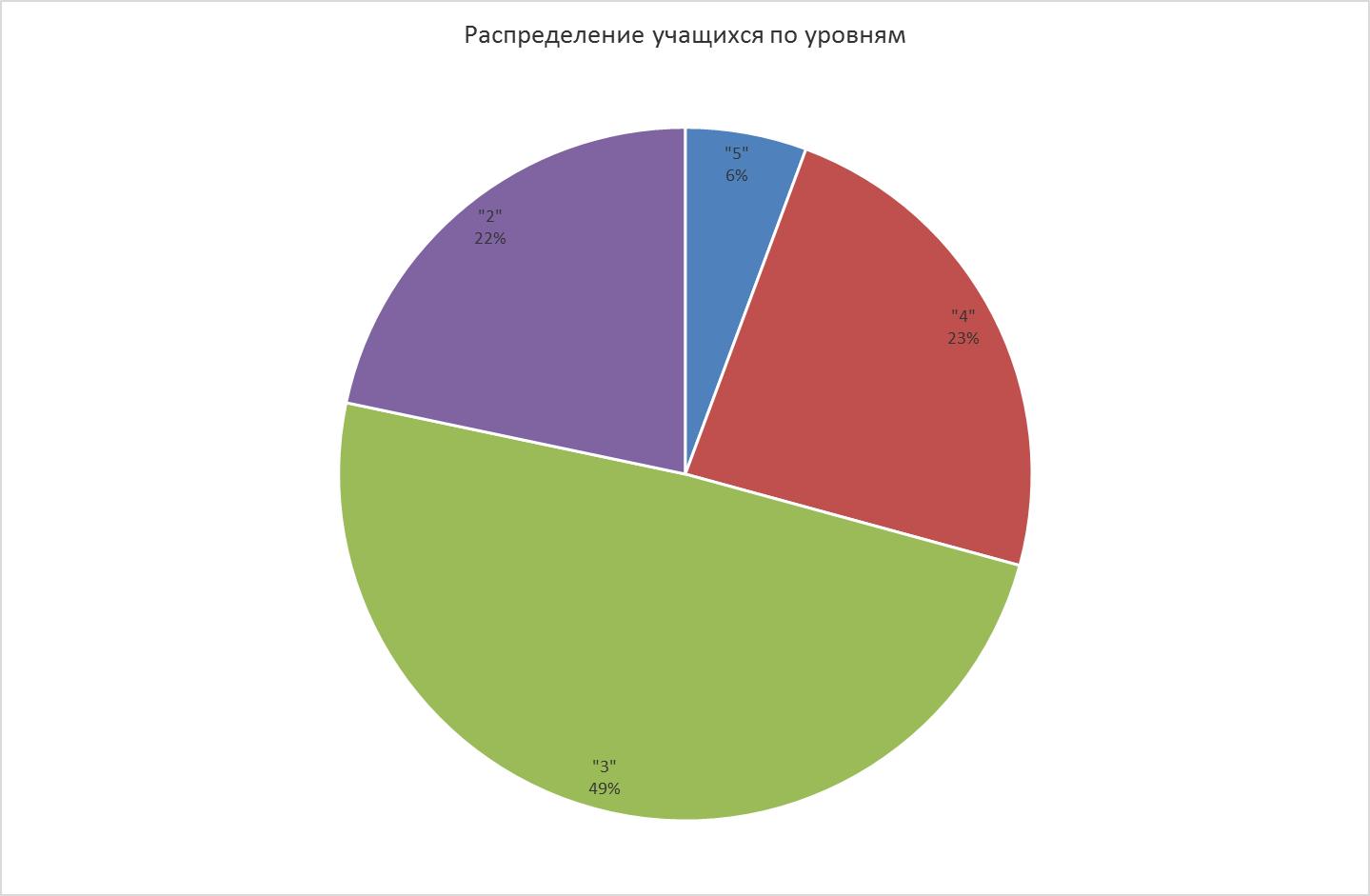 Выводы и рекомендации Таким образом, подводя итоги выполнения заданий разделов «Аудирование» и «Чтение», можно прийти к выводу, что у большинства испытуемых сформированы следующие умения: извлекать основную информацию из прослушанного и прочитанного текста; - отделять главную информацию от второстепенной информации с помощью ключевых слов и фраз;  - игнорировать ненужную информацию;  - соотносить текст и его основную мысль, высказанную с помощью заголовка; извлекать из письменного текста запрашиваемую информацию. Подводя итоги анализа выполнения заданий раздела «Грамматика и лексика», следует отметить, что в целом у учеников недостаточно сформированы ключевые грамматические и лексико-грамматические навыки. Более того, у отдельных учащихся данный раздел является зоной трудности.Можно рекомендовать учителям-предметникам  увеличение доли заданий по лексике, построенных на связных текстах; обязательный анализ использования изучаемой лексики в связном тексте; переход от репродуктивных к условно- продуктивным и продуктивным заданиям для формирования лексических навыков.Зам. директора по НМР                                                  / И.В. ИсуповаКлассФ.И.О. учителяКол-во уч-сяКол-во выполнявших«2»«3»«4»«5»8 «А»Лимарено О. И.Девкина А.А.302613112--8«Б»Саенко Э.К.;Публиченко Т.В.3027117628 «В»Саенко Э.К.;Публиченко Т.В.3027--91358 «Г»Лимарено О. И.Девкина А.А.30278154--ИТОГО1072252257Вид работыМакс процентыАудирование с пониманием основного содержания75 %Чтение с пониманием основного содержания 78 %Чтение с пониманием запрашиваемой информации76 %Лексика и грамматика55 %